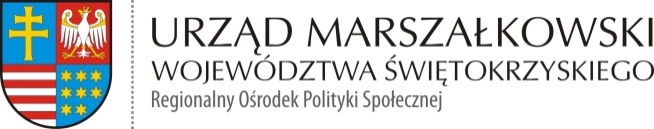 ROPS-II.052.2.1.2021  						            Kielce 26.02.2021 r.Zamawiający odpowiada na pytania Wykonawców do zapytania ofertowego z dnia 19.02.2021r. znak: ROPS-II.052.2.1.2021Pytanie od Wykonawcy nr 1„Kule łokciowe dla dzieci: 10 sztukKule przeznaczone dla dzieci, miękki uchwyt/rękojeść, skokowa regulacja wysokości. Waga do 0,55 kg. Nasadka antypoślizgowa.Czy dopuszczone beda kule dziecięce ale  bez miękkiego uchwytu ?????????????”OdpowiedźZamawiający w przedmiotowym zapytaniu ofertowym wymaga, aby kule przeznaczone dla dzieci posiadały miękki uchwyt/rękojeść.Tym samym Zamawiający nie dopuszcza kul łokciowych dla dzieci nie spełniającego powyższego wymagania.Pytanie od Wykonawcy nr 2„Pytanie 1.Dotyczy pakietu 11. Mini skuter inwalidzki - 1szt. Czy Zamawiający dopuści do zaoferowania wysokiej jakości skuter inwalidzki, którego długość całkowita wynosi: 110cm?Pytanie 2.Dotyczy pakietu 11. Mini skuter inwalidzki - 1szt. Czy Zamawiający dopuści do zaoferowania wysokiej jakości skuter inwalidzki, którego waga wraz z akumulatorami wynosi: 53kg?”Pytanie 3.Dotyczy pakietu 23. Pozycja 3. Stolik przyłóżkowy - 1szt. Czy Zamawiający dopuści do zaoferowania wysokiej jakości stolik przyłóżkowy, którego zakres regulacji wysokości wynosi: od 70 do 90cm?Pytanie 4.Dotyczy pakietu 23. Pozycja 3. Stolik przyłóżkowy - 1szt. Czy Zamawiający dopuści do zaoferowania wysokiej jakości stolik przyłóżkowy, którego zakres regulacji wysokości wynosi: od 66 do 100cm, natomiast waga całkowita wynosi: 8kg?”OdpowiedziPytanie 1-2Zamawiający w załączniku nr 1 do przedmiotowego zapytania ofertowego w Część 11 Zakup i dostawa mini skutera inwalidzkiego dokonał zmiany zapisu: Było: długość całkowita: 123 cm – 145 cm,szerokość całkowita: 56 cm – 67 cm,waga: 60 - 65 kg,pokonywane wzniesienie: 15°,dopuszczalne obciążenie: 120 kg lub wyższe,moc wózka: 200 W,prędkość maksymalna.: 10 km/h – 15 km/h,Jest: długość całkowita: 110 cm – 145 cm,szerokość całkowita: 50 cm – 67 cm,waga: 53 - 75 kg,pokonywane wzniesienie: 6° lub wyższe,dopuszczalne obciążenie: 120 kg lub wyższe,moc wózka: 200 W,prędkość maksymalna.: 7 km/h – 15 km/h,Pytanie 3Zgodnie ze szczegółowym opisem przedmiotu zamówienia w zapytaniu ofertowym znak: ROPS-II.052.2.1.2021 Zamawiający określił maksymalną wysokość - do 110 cm stolika przyłóżkowego. Tym samym dopuszczalna jest wysokości stolika do 110 cm.Pytanie 4Zamawiający w załączniku nr 1 do przedmiotowego zapytania ofertowego w Część 23 Zakup i dostawa wyposażenia wypożyczalni sprzętu rehabilitacyjnego dla mieszkańców Gminy Wodzisław – ŁÓŻKO REHABILITACYJNE Z MATERACEM PIANKOWYM, MATERACEM PRZECIWODLEŻYNOWYM I STOLIKIEM PRZYŁÓŻKOWYM dokonał zmiany zapisu w części dotyczącej opisu stolika przyłóżkowego: Było:waga do 7 kg,Jest:waga do 8 kg,Pytanie od Wykonawcy nr 3 „1. PYTANIE Część 11 Zakup i dostawa mini skutera inwalidzkiego  Czy Zamawiający wyrazi zgodę na zaoferowanie skutera o parametrach;- długość całkowita 118,5 cm- waga skutera z baterią 75 kg- pokonywane wzniesienie do 6 st.  Spełniający pozostałe wymagania zawarte w SIWZ?PYTANIE - Część 11 Zakup i dostawa mini skutera inwalidzkiego   Czy Zamawiający wyrazi zgodę na zaoferowanie skutera o parametrach;- waga skutera z baterią 106 kg- pokonywane wzniesienie 6 st.- spełniający pozostałe wymagania zawarte w SIWZ?3. PYTANIE - Część nr 16 Materac przeciwodleżynowyCzy Zamawiający dopuści do zaoferowania materac przeciwodleżynowy posiadający wymiary 200x82x11 cm - spełniający pozostałe wymagania zawarte w SIWZ?4. Pytanie - Część nr 22 - Kijki do Nordic WalkingCzy Zamawiający dopuści do zaoferowania kijki z regulowaną wysokością - spełniające pozostałe wymagania zawarte w SIWZ?”OdpowiedziPytania 1 - 2Zamawiający w załączniku nr 1 do przedmiotowego zapytania ofertowego w Część 11 Zakup i dostawa mini skutera inwalidzkiego dokonał zmiany zapisu: Było: długość całkowita: 123 cm – 145 cm,szerokość całkowita: 56 cm – 67 cm,waga: 60 - 65 kg,pokonywane wzniesienie: 15°,dopuszczalne obciążenie: 120 kg lub wyższe,moc wózka: 200 W,prędkość maksymalna.: 10 km/h – 15 km/h,Jest: długość całkowita: 110 cm – 145 cm,szerokość całkowita: 50 cm – 67 cm,waga: 53 - 75 kg,pokonywane wzniesienie: 6° lub wyższe,dopuszczalne obciążenie: 120 kg lub wyższe,moc wózka: 200 W,prędkość maksymalna.: 7 km/h – 15 km/h,Tym samym Zamawiający dopuszcza mini skuter inwalidzki spełniające wszystkie parametry określone w szczegółowym opisie zamówienia przedmiotowego zapytania ofertowego.Pytanie 3Zamawiający w załączniku nr 1 do przedmiotowego zapytania ofertowego w Część 16 Zakup i dostawa wyposażenia wypożyczalni sprzętu rehabilitacyjnego dla mieszkańców Gminy Wodzisław - MATERAC PRZECIWODLEŻYNOWY dokonał zmiany zapisu: Było:Materac przeciwodleżynowy o wymiarach: 200 cm długości x 90 cm szerokości x 10 cm wysokości; Maksymalne obciążenie 150 kg, 2 sztuki.Jest:Materac przeciwodleżynowy o wymiarach: 200 - 210 cm długości x  80 - 90 cm szerokości x min. 10 cm wysokości; Maksymalne obciążenie 150 kg, 2 sztuki.Tym samym Zamawiający dopuszcza materac przeciwodleżynowy spełniający wszystkie parametry określone w szczegółowym opisie zamówienia przedmiotowego zapytania ofertowego.Pytanie 4Zamawiający w przedmiotowym zapytaniu ofertowym wymaga, aby kijki do Nordic Walking miały określoną długość.Tym samym Zamawiający nie dopuszcza kijków do Nordic Walking nie spełniającego powyższego wymagania.Pytania od Wykonawcy nr 4„1. PYTANIE - Część 23 ŁÓŻKO REHABILITACYJNE Z MATERACEM PIANKOWYM, MATERACEM PRZECIWODLEŻYNOWYM I STOLIKIEM PRZYŁÓŻKOWYM Materac Przeciwodleżynowy; Czy Zamawiający dopuści do zaoferowania materac przeciwodleżynowy posiadający pokrowiec zapinany na napy/zatrzaski - spełniający pozostałe wymagania zawarte w SIWZ?”OdpowiedźZamawiający w załączniku nr 1 do przedmiotowego zapytania ofertowego w Część 23 Zakup i dostawa wyposażenia wypożyczalni sprzętu rehabilitacyjnego dla mieszkańców Gminy Wodzisław – ŁÓŻKO REHABILITACYJNE Z MATERACEM PIANKOWYM, MATERACEM PRZECIWODLEŻYNOWYM I STOLIKIEM PRZYŁÓŻKOWYM dokonał zmiany zapisu w części dotyczącej opisu materaca przeciwodleżynowego:Było:zdejmowany pokrowiec zapinany na suwaki umożliwiający łatwe utrzymanie czystościJest:zdejmowany pokrowiec zapinany na suwaki lub napy lub zatrzaski umożliwiający łatwe utrzymanie czystościTym samym Zamawiający dopuszcza materac przeciwodleżynowy spełniający wszystkie parametry określone w szczegółowym opisie zamówienia przedmiotowego zapytania ofertowego.